Единый государственный реестр недвижимости пополнился за третий квартал сведениями о 6 тысячах объектов культурного наследияЗа третий квартал 2020 года Федеральная кадастровая палата Росреестра внесла более 6 тысяч сведений об объектах культурного наследия. Эксперты рассказали, почему важно пополнять реестр недвижимости объектами капитального строительства (ОКС), которые имеют статус объектов культурного наследия, а также какие обязанности будут накладываться на покупателя подобного объекта недвижимости.В третьем квартале 2020 года специалисты Федеральной кадастровой палаты Росреестра внесли в Единый государственный реестр недвижимости (ЕГРН) сведения о 6361 объекте культурного наследия. Среди них есть объекты регионального значения Архангельской области. Это, например, восемь часовен муниципального образования «Кенозерское» Плесецкого района и церковь во имя святой Живоначальной Троицы в Каргопольском районе.Объекты культурного наследия – это уникальная ценность для всего многонационального народа нашей страны. Одной из приоритетных задач государства является государственная охрана таких объектов недвижимости, их учет и сохранность. «Не всегда объекты культурного наследия используются по прямому назначению. Так, например,  в Особняке Шарвина — одном из старейших зданий Архангельска, располагается Архангельский молодежный театр. А в Банях Макарова – торговые и офисные помещения. Эксплуатируя здания подобной категории, правообладатель должен соблюдать требования, установленные в специальном документе – охранном обязательстве, одним из которых является проведение мероприятий по сохранению используемого объекта», – сообщил директор Кадастровой палаты по Архангельской области и Ненецкому автономному округу Станислав Дашкевич. Немаловажную роль в сохранении используемого памятника культуры играет своевременное внесение информации о нем  в Единый государственный реестр недвижимости. Это помогает предотвратить ошибки при планировании развития территорий, разработке планов застройки. Отсутствие информации об объектах культурного наследия в ЕГРН может привести к градостроительным ошибкам при предоставлении земельных участков органами местного самоуправления.Наличие таких сведений в реестре недвижимости играет важную роль для обеспечения предпринимательской и инвестиционной деятельности. Благодаря этому люди, чья деятельность связана с территориями, где находятся памятники, могут оперативно получать информацию об охранных статусах.Важно! Несоблюдение правил использования объекта культурного наследия, которые предусмотрены законодательством в области охраны культурного наследия, может повлечь неприятные последствия для собственника или пользователя, например, изъятие такого объекта в судебном порядке. Если же объект был разрушен, уничтожен по вине собственника или пользователя, то земельный участок, на котором находилось строение, будет изъят в соответствии с российским законодательством.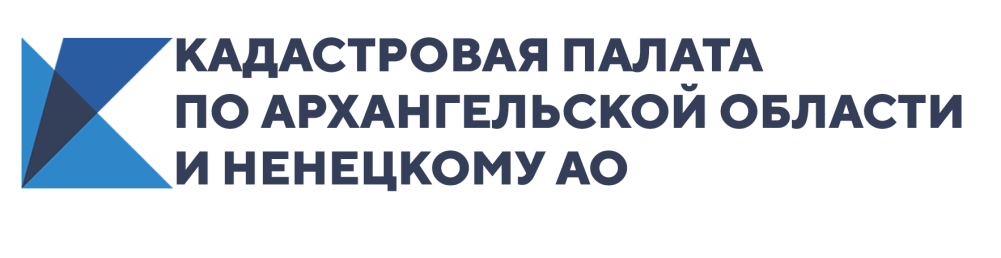 